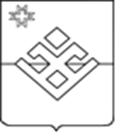 ПОСТАНОВЛЕНИЕАдминистрации муниципального образования «Кечевское»От 21 июля 2020  года                              с. Кечево                                  № 16О внесении  изменений в план-график размещения заказов на поставки товаров, выполнение работ, оказание услуг для муниципальных нужд заказчиков на 2020 год.      В соответствии  с требованиями Федерального закона от 05 апреля 2013 года № 44-ФЗ «О контрактной системе в сфере закупок товаров, работ, услуг для обеспечения государственных и муниципальных нужд» Администрация муниципального образования «Кечевское» ПОСТАНОВЛЯЕТ:     1.  Внести изменение   план-график размещения заказов на поставки товаров, выполнение работ, оказание услуг для муниципальных нужд  на 2019 год, утвержденный постановлением  Администрации муниципального образования «Кечевское» от 19 декабря 2019 года № 71 согласно приложению.      2. Опубликовать настоящее постановление на официальном сайте муниципального образования «Кечевское». Глава муниципального образования «Кечевское»                                С. А. Золотарев                